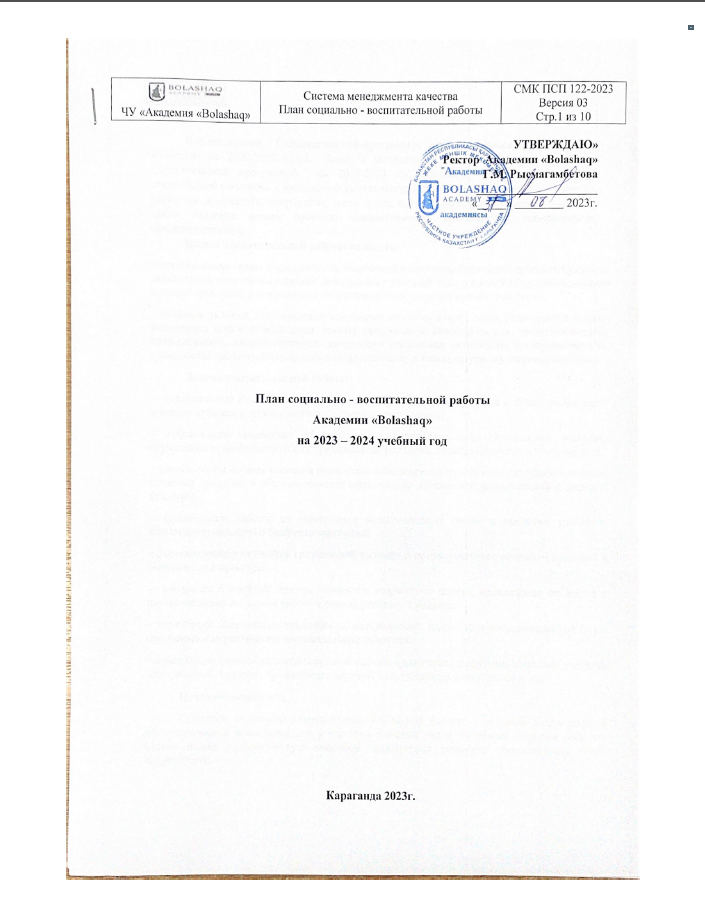 В соответствии с Государственной программой развития образования Республики Казахстан на 2020-2025 годы,  Закон о молодежной политике РК 2015 года   и Cтратегической программой  на 2019-2023 гг. Академии «Bolashaq» воспитание студенческой молодежи в Академии осуществляется с опорой на традиционные ценности, такие как духовность, патриотизм, милосердие, взаимопомощь, благотворительность, а также ценности нового времени: инициативность, креативность, толерантность, предприимчивость.	Целью воспитательной работы является:  – формирование гармонично развитой, творческой и высоконравственной личности будущего специалиста, способного успешно  действовать в условиях конкурентной среды, обладающего высокой культурой и гражданской ответственностью за принимаемые решения;– создание условий для овладения основными компетенциями, соответствующими модели выпускника вуза и обладающего  такими личностными качествами, как: профессионализм, нравственность, интеллигентность, патриотизм, социальная активность, предприимчивость, гражданская зрелость, способность к сотрудничеству и межкультурному взаимодействию.	 Задачи воспитательной работы:–  кардинальные изменения социально-воспитательной политики вуза с целью расширения аспектов духовного, культурного и патриотического начала.– эффективное содействие физическому, интеллектуальному, творческому развитию обучающихся, воспитанию в них принципов патриотизма, гражданственности и миролюбия; – приобщение к вечным мировым ценностям, всемерная поддержка идеи интернационализма, уважение традиций и обычаев народов мира, знание достижений национальной и мировой культуры; – продолжение работы по укреплению международных связей с высшими учебными заведениями дальнего и ближнего зарубежья;– формирование у студентов гражданской позиции и патриотического сознания, правовой и политической культуры;–  внедрение в учебный процесс элементов творческого поиска, привлечение студентов к научно-исследовательской работе в рамках учебного процесса;– укрепление материально-технической, методической, кадровой и информационной базы-программы для реализации воспитательной политики.– организация социально-воспитательной работы в комплексе с другими задачами: учебной, методической, научной, профориентационной, культурно-просветительной и др. 	Целевой индикатор:	Основной индикатор социально-воспитательной работы – создание благоприятной психологической атмосферы для успешного решения задач Академии. Ощущая себя как единое целое, коллектив вуза способен существенно повысить эффективность своей деятельности. План мероприятий по социально – воспитательной работе1.Мероприятия по гражданско-патриотическому иправовому воспитанию2.Мероприятия по духовно-нравственному воспитаниюФизическое воспитание, пропаганда здорового образа жизни4.Социальная работа5.Воспитательная работа в Доме студентов6.Трудовое воспитание7. Работа по поддержанию дисциплины в Академии8. Открытые кураторские часы9. Совместные мероприятия Академии  «Bolashaq» и ККАО «Bolashaq»  Проректор по СВР                                                              Р.Н.Исмаилова  PS. План постоянно дополняется       №МероприятиеСрокиОтветственныеВыполненоДень знанийМероприятие   «День языков народов Республики Казахстан»1-10 сентябряПроректор по СВР, КДМ, ППС, кураторы-эдвайзерыВстреча первокурсников с ректором и проректорским корпусом1 сентябряРекторат 3.Знакомство студентов 1-х курсов с библиотекойсентябрь, октябрьЗав.библиотекой, кураторы4.Заседание Совета кураторов ежемесячноПроректор по СВР, КДМ, кураторы - эдвайзеры5.Заседание старостата 2 раза в месяцПроректор по СВР, КДМ6.Организация работы клубов, кружков по интересамв течении годаПроректор  по СВР, кураторы - эдвайзеры, руководители кружков7.Семинар для студентов-активистов по развитию студенческого самоуправления, повышению гражданской ответственности.октябрь-ноябрьПроректор  по СВР, КДМ8.Увеличение студенческого актива (студенческое самоуправление)в течении годаПроректор по СВР, КДМ, кураторы - эдвайзеры9.Работа по повышению  веб- сайта Академии Bolashaq (kubolashak.kz) в рейтинге веб-сайтов казахстанских вузовв течении годаПроректор по СВР, КДМ, 10 Работа по наполнению контента страничек в Facebook, Instagramв течении года Проректор по СВР№МероприятиеСрокиОтветственныеВыполненоДень знаний 1 сентября!сентябрьПроректор по СВР, КДМ, ППС, кураторы-эдвайзерыПослания  Главы Государства народу страны.сентябрьПроректор по СВР, КДМ, ППС, кураторы-эдвайзерыКо Дню пожилых людей Радио-передача: «День добра и уважения»октябрьПроректор по СВР, КДМ, ППС, кураторы-эдвайзерыПроведение мероприятие  Дню учителя. Концертная программа. Выпуск поздравительных стенных газет (в любой форме)октябрьКураторы - эдвайзерыСұлтан Бейбарыс – жеңістер атасы. Научно-просветительский час.октябрьПроректор по СВР, КДМ, кафедра ООД, , кураторы-эдвайзерыДень Республики! Торжественный концерт. Челлендж: «Я горжусь родным Казахстаном»Кураторские часы. Видео - ролик, конкурс эссе!октябрьПроректор по СВР, КДМ, ППС, кураторы-эдвайзерыКруглый стол на тему: «Общество против коррупции» октябрьПроректор, КДМ, кафедра ПиФДВИКТОРИНА на тему: «Символы моей Родины» октябрьПроректор СВР,КДМ, кураторы-эдвайзеры30 лет со дня вступления тенге в силу. Кураторские часы, выставки, лекции ноябрьПроректор по СВР, КДМ, кафедра ПиФД, кураторы-эдвайзеры110 летие  газете «Қазақ» круглый стол. Кураторские часы, фотовыставки и литературные вечераноябрьПроректор по СВР, КДМ, ППС, кураторы-эдвайзеры Кураторские часы. Литературный вечер.  Мағжан Жұмабаевтың туғанына 130 жылдекабрьКафедра КиЛ, «Педагогика», кураторы-эдвайзеры 165 лет со дня рождения Шакарима Кудайбердиулы. Кураторские часы, круглые столы, лекции, семинарыноябрьПроректор по СВР, КДМ, Кафедра КиЛ ППС, кураторы-эдвайзеры80-летие со дня рождения Оралхана Бокея. Круглый столноябрьКафедра КиЛ, «Педагогика», кураторы-эдвайзерыВстречи, круглые столы. Центральный отдел полиции УП г. КарагандыПо согласованию с органами ЦОППроректор СВР, КДМ, кафедра ПиФДМероприятия по недопущению межэтнических конфликтов в студенческой среде, профилактика религиозного экстремизмав течении годаПроректор СВР,КДМ, кафедра ООД,  кураторы-эдвайзерыДень Независимости РКВидео-ролик, книжная выставка, экскурсии, различные историко-познавательные мероприятия, музыкально-поэтические вечера и другие.декабряПроректор СВР,КДМ, ППС, кураторы-эдвайзерыНаурыз Мейрамы 2024мартПроректор СВР, КДМ, кафедры, кураторы-эдвайзерыКнижная выставка:«Қазақстан болашағы халықтың бірлігінде», презентация посвященная Дню единства и согласия народов РКмайПроректор СВР, КДМ,библиотека, кафедры, кураторы-эдвайзерыДень Победы! Праздничное мероприятие, посвященное Дню Победы в Великой Отечественной войне. Кураторские часы, фотовыставки и литературные вечераапрель-майПроректор по СВР, КДМ, кураторы-эдвайзерыСовместная работа с Управлением по вопросам молодежной политики области, Управлениями внутренней политики города и области,   Управлением религии области. по согласованностиПроректор по СВР, КДМ, кураторы-эдвайзеры№МероприятиеСрокиОтветственныеВыполненоПосещение музеев, выставок, театровв течении годаКураторы - эдвайзерыВстреча студентов 1–го курса с ИРГ по профилактике религиозного экстремизмаВстреча с представителями религиозных объединений.сентябрь-октябрьПроректор по СВР, кураторы-эдвайзерыПосещения музея Карлаг декабрьКураторы - эдвайзерыПосвящение в студентыоктябрьПроректор по СВР, КДМ, кураторы-эдвайзерыДень студентов!Студенттер күні (белсенді студенттерді марапаттау) ноябрьКДМ /  Республика Bolashaq / АСК Bolashaq / ПО «Саналы ұрпақ» / МК «Jastar Ruhy» / Мейірім волонтерлық клубы  «Bolashaq» debate клубыКнижная экспозиция,  посвященная  Дню духовного согласияоктябрьПроректор по СВР, библиотека, кураторы-эдвайзерыАкция, посвященная Дню благодарения «Всех за все благодарим!»мартПроректор по СВР, Совет кураторов№МероприятиеСрокиОтветственныеВыполнено1Фестиваль здоровьясентябрьПроректор, КДМ, кафедра ООД2Встреча студентов Академии с сотрудниками Центра  СПИД (видео-лекция)по согласованностиПроректор, врач, кураторы-эдвайзеры3Встреча студентов Академии с сотрудниками кожвендиспансерапо согласованностиПроректор, врач, кураторы-эдвайзеры4Профилактика гриппа и ОРВИ (информация на стендах «Мое здоровье в моих руках» в главном корпусе, Доме Студентов)октябрь-ноябрьВрач,Проректор по СВР, кураторы-эдвайзеры5Круглый стол, посвященный «Всемирному дню борьбы со СПИДом» ноябрьВрач,зав. Кафедрами,кураторы-эдвайзеры6Спартакиада с участием профессорско-преподавательского состава и сотрудников на Кубок РектораянварьПроректор по СВР, кафедра ООД7Соревнования по настольному теннису между студентами  дневного отделения.февральПроректор по СВР, кафедра ООД8Организация массового катания на конькахянварь- февральПроректор по СВР, КДМ9Работа спортивных секций по теннису, шахматам, шашкамв течении года Кафедра ООД10Конкурс пост ФБ и Инстаграм «Мир без наркотиков».мартВрач,зав. Кафедрами11Проведение информационных часов в рамках профилактики жестокости и насилияв течении годаКураторы 1-5 курсов№МероприятиеСрокиОтветственныеВыполнено1Оказание помощи социально незащищенным студентам по необходимостиРекторат2Работа по соблюдению студентами:Правил внутреннего распорядкаПравил проживания в общежитиив течении годаПроректор  СВР, врач3Выделение стипендий Ректора студентам вуза (отличникам учебы, активистам)в течении годаРекторат4Оказание медико-консультативной помощи студентамПостоянноВрач 5Поддержка сотрудников и социально незащищенных студентов (выдача мат. помощи, картошки)По согласованностиПрофсоюзный комитет№МероприятиеСрокиОтветственныеВыполнено1Организация заселения студентов в Дом Студентов, Анжерская, 332023-2024 уч.г.Проректор  СВР, врач, комендант2Собрания в Доме студентовПравил внутреннего распорядкаПравил проживания в общежитии2 раза в месяцПроректор СВР,КДМ, кураторы3Дежурство в Доме студентов Сентябрь кафедра «Педагогика»Октябрь кафедра «Педагогика»Ноябрькафедра «Фармации» Декабрькафедра ПиФДФевралькафедра «КЯиЛ» Марткафедра «ИЯиМК»АпрельКДМ4Культурно-творческие мероприятия в Доме СтудентовоктябрьдекабрьКДМ, кафедры Академии, кураторы-эдвайзеры№МероприятиеСрокиОтветственныеВыполнено1Лекторий «Правила поведения в общественных местах.»по графикуКураторы2Поддержание чистоты и порядка в аудиториях Академиив течении годаАХЧ3Участие в районных, городских, областных субботникахпо графикуКураторы№МероприятиеСрокиОтветственныеВыполнено1Поддержка связи с родителями и родственниками студентовв течении годакураторы - эдвайзеры2Обеспечение безопасности и порядка при проведении мероприятийв течении годакураторы - эдвайзеры3Проведение соц. опроса  на тему «Чистая сессия»март-апрельПроректор по СВР4Поддержка студентов в студенческом самоуправлении в течении годаПроректор СВР№МероприятиеСрокиОтветственныеВыполнено1Открытый кураторский час на тему «Правовой всеобуч»октябрьПроректор по СВР, кафедра «ЮД»2Открытый кураторский час, посвященный Дню Национальной валютыноябрьПроректор по СВР, кафедра «Финансы»3Открытый кураторский час на тему: «Имидж и культура внешнего вида современного студента»декабрьПроректор по СВР, кафедра «ПиП»4Открытый кураторский час «Менің елім - Қазақстаным»октябрь,февральПроректор по СВР, НИЦ «Руханият»,кафедра «КЯиЛ»5Открытый кураторский час на  тему:  «Роль фармацевта в современном фармацевтическом обществе» ноябрь, мартПроректор по СВР, кафедра «Фармации»6Открытый кураторский час на тему: «День английского языка»апрельПроректор по СВР, кафедра «ИЯиМК»7Открытый кураторский час посвященный  Дню памяти жертв политических репрессий и голода в КазахстанемайПроректор по СВРКафедра «ООД»№МероприятиеСрокиОтветственныеВыполнено1Проведение совместных благотворительных мероприятийпо согласованностиКДМ2Проведение совместных спортивных мероприятий в спортивном комплексе «Батыр» по согласованностиКДМ, преподаватели ФВ3Проведение совместных мероприятий в Доме Студентовпо согласованностиПроректор по СВР